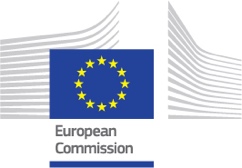 ESF Transnational Network on Simplification DG REGIO Transnational Network on Simplification Joint meeting of the ESF and DG REGIO Transnational Networks on Simplification 20-21 June 2024, BrusselsBackground documents (rev. 13.06.24)SessionSessionBackground documentsFiles / links1.Future of simplification1.1 The position paper and road maps on the future of simplification prepared by the ESF Transnational Network (TN) on SimplificationPresenting the position paper and the road maps on the future of simplification (post 2027) prepared by the ESF TN on Simplification. The session also serves to present the rationale and functioning of the subsequent world café session.1.1.1 Draft position paper on ‘no more real costs in post 2027’ prepared by the ESF TN on Simplification. 1.Future of simplification1.1 The position paper and road maps on the future of simplification prepared by the ESF Transnational Network (TN) on SimplificationPresenting the position paper and the road maps on the future of simplification (post 2027) prepared by the ESF TN on Simplification. The session also serves to present the rationale and functioning of the subsequent world café session.1.1.2 Draft road map model for ‘no more real costs in post 2027’ prepared by the ESF TN on Simplification. 1.Future of simplification1.1 The position paper and road maps on the future of simplification prepared by the ESF Transnational Network (TN) on SimplificationPresenting the position paper and the road maps on the future of simplification (post 2027) prepared by the ESF TN on Simplification. The session also serves to present the rationale and functioning of the subsequent world café session.1.1.3 Draft road map model for ‘developing result-based programmes in post 2027’ prepared by the ESF TN on Simplification. 1.Future of simplification1.2 World café on the future of simplificationParticipants discuss in a world café session around the road maps for no more real costs and for developing result-based programmes in post 2027.1.2 Background note and instructions for the world café session (including the questions/discussion points around the two draft road map models that will be discussed during the world café).1.Future of simplification1.3 Panel discussion on the future of simplificationThe outcomes of the world café session are discussed in plenary.1.2 Background note and instructions for the world café session (including the questions/discussion points around the two draft road map models that will be discussed during the world café).2.Audit2.2 Group discussion Participants discuss in groups about the main questions around audit.2.2 Background note and instructions for the group and panel discussions (including the questions/discussion points that will be addressed during the group discussions).4.Risk-based management verifications4.1 Introduction on risk-based management verificationsPresenting the state of play on risk-based management verifications based on the tasks carried out by the two networks, the work of the two TN subgroups and the outcomes of the multi-country workshop held in conjunction with the TNs’ meeting.4.1.1 Recommendation paper on risk-based management verifications prepared by the ESF TN working group.4.Risk-based management verifications4.1 Introduction on risk-based management verificationsPresenting the state of play on risk-based management verifications based on the tasks carried out by the two networks, the work of the two TN subgroups and the outcomes of the multi-country workshop held in conjunction with the TNs’ meeting.4.1.2 Draft case reports on risk-based management verifications practices developed by members of the working group on risk-based management verifications established under the REGIO Transnational Network on Simplification.4.Risk-based management verifications4.1 Introduction on risk-based management verificationsPresenting the state of play on risk-based management verifications based on the tasks carried out by the two networks, the work of the two TN subgroups and the outcomes of the multi-country workshop held in conjunction with the TNs’ meeting.4.1.3.(a) Updated maps of practices on risk-based management verifications under ERDF/CF programmes (rev. 29/03/24)4.1.3.(b) Updated maps of practices on risk-based management verifications under ESF+ programmes (rev. 29/02/24)4.Risk-based management verifications4.2 Group discussions on risk-based management verificationsParticipants discuss in groups about the main challenges and questions around risk-based management verifications.4.2 Background note and instructions for the group and panel discussions (including the questions/discussion points that will be addressed during the group discussions).